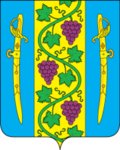 СОВЕТ ВЫШЕСТЕБЛИЕВСКОГО СЕЛЬСКОГО  ПОСЕЛЕНИЯТЕМРЮКСКОГО   РАЙОНАРЕШЕНИЕ № 60XV  сессия                                                                                                     IV созыва                    от 16 апреля 2020 года                                                   станица ВышестеблиевскаяОб утверждении Порядка размещения сведений о доходах, расходах, об имуществе и обязательствах имущественного характера на  официальном сайте администрации Вышестеблиевского сельского поселения  Темрюкского района, предоставления этих сведений для опубликования средствам массовой информацииВ соответствии  с Федеральным   законом   от   25 декабря 2008 года  № 273-ФЗ «О противодействии коррупции», Федеральным законом от 3 декабря 2012 года № 230-ФЗ "О контроле за соответствием расходов лиц, замещающих государственные должности, и иных лиц их доходам",законом Краснодарского края от 25 июля 2017 года № 3655 – КЗ «О порядке представления гражданами, претендующими на замещение муниципальных должностей, и лицами, замещающими муниципальные должности, сведений о своих доходах, расходах, об имуществе и обязательствах имущественного характера, а также о доходах, расходах, об имуществе и обязательствах имущественного характера своих супруг (супругов) и несовершеннолетних детей» и Уставом Вышестеблиевского сельского поселения Темрюкского района,  Совет Вышестеблиевского сельского поселения Темрюкского района РЕШИЛ:1. Утвердить Порядок размещения сведений о доходах, расходах, об имуществе и обязательствах имущественного характера на  официальном сайте администрации Вышестеблиевского сельского поселения  Темрюкского района, предоставления этих сведений для опубликования средствам массовой информации (приложение).2.Общему отделу администрации Вышестеблиевского сельского поселения Темрюкского района настоящее решение обнародовать и разместить на сайте администрации Вышестеблиевского сельского поселения Темрюкского района.3.Контроль за исполнением настоящего решения  возложить на заместителя главы Вышестеблиевского сельского поселения Темрюкского района  (Н.Д.Шевченко)  и постоянную комиссию по вопросам обеспеченности законности, правопорядка, охраны прав и свобод граждан, развитию местного самоуправления, (М.П.Кулько).4. Настоящее решение «Об утверждении Порядка размещения сведений о доходах, расходах, об имуществе и обязательствах имущественного характера на  официальном сайте администрации Вышестеблиевского сельского поселения  Темрюкского района, предоставления этих сведений для опубликования средствам массовой информации» вступает в силу со дня  его официального обнародования._______________________________________________________________Проект внесен:Глава Вышестеблиевского сельского поселенияТемрюкского района                                                                    П.К.ХаджидиПроект подготовлен:Начальник общего отделаадминистрации Вышестеблиевскогосельского поселения Темрюкского района                                                                           Л.Н. Бедакова                                               Проект согласован:Заместитель главыВышестеблиевскогосельского поселенияТемрюкского района                                                                           Н.Д. ШевченкоПорядок размещения сведений о доходах, расходах, об имуществе иобязательствах имущественного характера на  официальном сайте администрации Вышестеблиевского сельского поселения  Темрюкского района, предоставления этих сведений для опубликования средствам массовой информации1. Сведения о доходах, расходах, об имуществе и обязательствах имущественного характера лица, замещающего муниципальную должность администрации Вышестеблиевского сельского поселения Темрюкского района, его супруги (супруга) и несовершеннолетних детей подлежат размещению в информационно-телекоммуникационной сети Интернет на официальном сайте администрации  Вышестеблиевского сельского поселения Темрюкского района www.admvyshesteblievskaya.ru (далее  - официальный сайт) в соответствующем подразделе администрации Вышестеблиевского сельского поселения  Темрюкского района, а в случае отсутствия этих сведений в указанном источнике - предоставляются средствам массовой информации для опубликования по их запросам,  в порядке, установленном настоящим Положением.2. Сведения о доходах, расходах, об имуществе и обязательствах имущественного характера, в пункте 1 настоящего Положения, размещаются общим отделом  администрации Вышестеблиевского сельского поселения  Темрюкского района  на официальном сайте в 14-дневный срок со дня истечения срока, установленного для их подачи.3. На официальном сайте размещаются или средствам массовой информации предоставляются для опубликования следующие сведения о доходах, расходах, об имуществе и обязательствах имущественного характера:3.1 перечень объектов недвижимого имущества, принадлежащих лицу, замещающему муниципальную должность, его супруге (супругу) и несовершеннолетним детям на праве собственности или находящихся в их пользовании, с указанием вида, площади и страны расположения каждого из них;3.2 перечень транспортных средств, с указанием вида и марки, принадлежащих на праве собственности лицу, замещающему муниципальную должность, его супруге (супругу) и несовершеннолетним детям;3.3 декларированный годовой доход лица, замещающего муниципальную должность, его супруги (супруга) и несовершеннолетних детей;3.4. сведения об источниках получения средств, за счет которых совершена сделка по приобретению земельного участка, другого объекта недвижимого имущества, транспортного средства, ценных бумаг, акций (долей участия, паев в уставных (складочных) капиталах организаций), если сумма сделки превышает общий доход лица, замещающего муниципальную должность его супруга (супруги) за три последних года, предшествующих совершению сделки.4. В размещаемых на официальном сайте и предоставляемых средствам массовой информации для опубликования сведениях о доходах, расходах, об имуществе и обязательствах имущественного характера запрещается указывать:4.1 иные сведения (кроме указанных в подпункте 3.3. настоящего Положения) о доходах лица, замещающего муниципальную должность, его супруги (супруга) и несовершеннолетних детей, об имуществе, принадлежащем на праве собственности названным лицам, и об их обязательствах имущественного характера;4.2 персональные данные супруги (супруга), детей и иных членов семьи лица, замещающего муниципальную должность;4.3 данные, позволяющие определить место жительства, почтовый адрес, телефон и иные индивидуальные средства коммуникации лица, замещающего муниципальную должность, его супруги (супруга), детей и иных членов семьи;4.4 данные, позволяющие определить местонахождение объектов недвижимого имущества, принадлежащих лицу, замещающему муниципальную должность, его супруге (супругу), детям, иным членам семьи на праве собственности или находящихся в их пользовании;4.5  информацию, отнесенную к государственной тайне или являющуюся конфиденциальной.5. Общий отдел  администрации Вышестеблиевского сельского поселения Темрюкского района:5.1 в течение трёх рабочих дней со дня поступления запроса от средства массовой информации сообщают о нём лицу, замещающему муниципальную должность, в отношении которого поступил запрос;5.2 в течение семи рабочих дней со дня поступления запроса от средства массовой информации обеспечивают предоставление сведений, указанных в пункте 3.3 настоящего Положения, в том случае, если запрашиваемые сведения отсутствуют на официальных сайтах.Глава Вышестеблиевского сельского поселения Темрюкского района                                                        П.К. ХаджидиГлава  Вышестеблиевского  сельского поселения  Темрюкского района ________________П.К. Хаджиди  « 16 » апреля  2020 года Председатель Совета Вышестеблиевского  сельского поселения Темрюкского района ______________И.И. Пелипенко           « 16 » апреля 2020 года ПРИЛОЖЕНИЕк решению XV  сессии Совета Вышестеблиевского сельского поселенияТемрюкского района   IV созываот 16.04.2020 г.  №  60